CENTRO DE DOCUMENTACIÓN CIDAPFuente: El TiempoFecha: Miércoles 28 de febrero de 2018Página: A5Año: 63 Edición: 16.540Descriptor: TALLERES-CIDAP, EVENTOS-CIDAP, JAPÓN-TALLER. Artista contemporánea de Japón dicta taller en CIDAP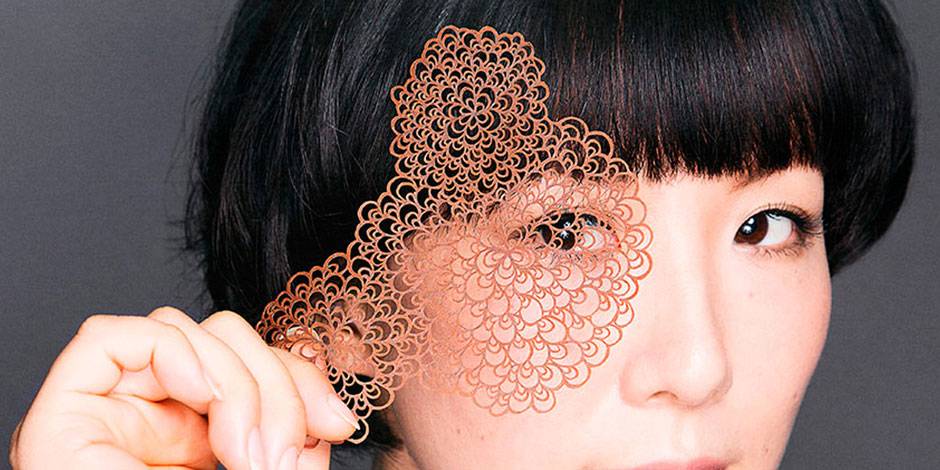 La conferencia y los talleres gratuitos se desarrollarán en el Auditorio del CIDAP. CortesíaLa Embajada de Japón en Ecuador y el Centro Interamericano de Artesanías y Artes Populares, CIDAP, se juntan para abrir el ciclo de conferencias y talleres dictados por la artista japonesa Risa Kojo. Esta actividad se enmarca en la serie de actos prevista por la celebración de los 100 años de relaciones diplomáticas y de amistad entre Ecuador y el país nipón.
La artista contemporánea, quien ha fusionado la tradicional técnica del 'Kate zome' con las expresiones contemporáneas y modernas, aporta al mundo artístico con un nuevo uso y aplicación al arte del corte en papel.Talleres
El acto inaugural será hoy a las 10:00, y contará con autoridades locales y nacionales, quienes serán recibidos por el director ejecutivo del CIDAP, Fausto Ordóñez. Posteriormente, a las 10:30, se abre la conferencia a cargo de Kojo, dirigido a artesanos, diseñadores o artistas del área textil o de papel.
De 14:00 a 15:00, la artista dictará un taller de 'Kate zome' a niños,a partir de los ocho años, y de 15:30 a 16:30, el mismo taller estará dirigido a personas adultas. Este último, se trata de un taller avanzado, sobre el manejo de la técnica. 
Ni los talleres, ni las conferencias tienen costo y están abiertos para todo público. Las actividades se llevarán a cabo en el Auditorio del CIDAP, en la calle Paseo Tres de Noviembre y Escalinatas Francisco Sojos Jaramillo. (FCS) (F)